ΣΥΛΛΟΓΟΣ ΕΚΠΑΙΔΕΥΤΙΚΩΝ                                        Μύρινα     22/2/2018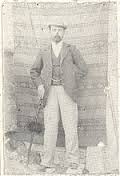 ΠΡΩΤΟΒΑΘΜΙΑΣ ΕΚΠΑΙΔΕΥΣΗΣ ΛΗΜΝΟΥ              Αριθμ. Πρωτ.: 88                                       «ΑΡΓΥΡΙΟΣ ΜΟΣΧΙΔΗΣ»ΤΗΛ:6938180514-2254022559email: sepelimnou@gmail.com 2ο Δημοτικό Σχολείο Μύρινας81400 Μύρινα Λήμνου  Θέμα : Εβδομάδα δράσης για μόνιμους μαζικούς διορισμούς εκπαιδευτικών Συναδέλφισσες, συνάδελφοι,  Πραγματοποιήθηκε την Τετάρτη 21 Φεβρουαρίου στο 2ο Δημοτικό Σχολείο Μύρινας η σύσκεψη αναπληρωτών και μονίμων συναδέλφων που καλέσαμε τα ΔΣ της ΕΛΜΕ Λήμνου και του Συλλόγου Εκπαιδευτικών Πρωτοβάθμιας Εκπαίδευσης Λήμνου.  Κατά τη διάρκεια της σύσκεψης έγινε συζήτηση για τα θέματα που αφορούν τους αναπληρωτές συναδέλφους, καθώς και για τις σχεδιαζόμενες από την κυβέρνηση και το Υπουργείο Παιδείας «νέες δομές στην εκπαίδευση».  Αναδείχτηκε η άμεση σχέση που έχουν οι «νέες δομές» με την αυτοξιολόγηση - αξιολόγηση – αποτίμηση του εκπαιδευτικού έργου, που οδηγούν στην κατηγοριοποίηση των σχολείων στη διάλυση του δημόσιου και δωρεάν χαρακτήρα της εκπαίδευσης και κατά συνέπεια σε μείωση του εκπαιδευτικού προσωπικού που θα εργάζεται στην ουσία με ελαστικές σχέσεις εργασίας (αναπληρωτές, συμβασιούχοι).  Από τη σύσκεψη συγκροτήθηκε τριμελής επιτροπή αναπληρωτών που μαζί με τα σωματεία θα διοργανώσουν τη συμμετοχή των συναδέλφων του νησιού στην πανελλαδική εβδομάδα δράσης με θέμα : «Εδώ και τώρα μαζικοί μόνιμοι διορισμοί εκπαιδευτικών – Μονιμοποίηση των συμβασιούχων – ΟΧΙ στα κριτήρια απολύσεων αναπληρωτών – Εξίσωση δικαιωμάτων μόνιμων και αναπληρωτών».  Οι δράσεις θα περιλαμβάνουν συλλογή υπογραφών, ανάρτηση πανό σε μεγάλα σχολεία του νησιού, ενημέρωση των κατοίκων του νησιού με συνεντεύξεις τύπου και εξόρμηση στην αγορά της Μύρινας. Η εβδομάδα δράσης θα κορυφωθεί με στάση εργασίας και συγκέντρωση στην πλατεία ΟΤΕ την Παρασκευή 2 Μαρτίου στις 12.30 το μεσημέρι.  Για τους παραπάνω λόγους κηρύσσουμε ως ΔΣ του Συλλόγου Εκπαιδευτικών Πρωτοβάθμιας Εκπαίδευσης 3ωρη στάση εργασίας για τις 2/3/2018 (11.30-1:15 για το πρωινό ωράριο και 1:15-4:00 για το ολοήμερο), ενώ για τους συναδέλφους της δευτεροβάθμιας έχει κηρυχθεί 3ωρη στάση εργασίας 11-2 από την ΟΛΜΕ.  Για την διευκόλυνση των συναδέλφων που θέλουν να μεταβούν την ημέρα αυτή στην Αθήνα για να συμμετέχουν στη συγκέντρωση έξω από το Υπουργείο Παιδείας, ζητούμε από τη ΔΟΕ να κηρύξει 3ωρη διευκολυντική στάση εργασίας για τις 2/3 από τις 8 το πρωί μέχρι τις 11.30.  Για τον ίδιο λόγο το ΔΣ της ΕΛΜΕ Λήμνου κηρύσσει 3ωρη στάση εργασίας 8-11 για τα ημερήσια Γυμνάσια και Λύκεια και 9 μ. μ. μέχρι τη λήξη του ωραρίου για το Εσπερινό Γυμνάσιο.  Καλούμε τους συναδέλφους αναπληρωτές να πλαισιώσουν και να διευρύνουν την τριμελή επιτροπή αγώνα. Καλούμε σε συνάντηση το Σάββατο 24 Φεβρουαρίου στις 11 π. μ. στο γραφείο των σωματείων στη Μύρινα (πλατεία ΟΤΕ Παπουτσίδειο κτήριο 2ος όροφος).ΔΙΕΚΔΙΚΟΥΜΕ :Μόνιμη και σταθερή δουλειά για όλους! Άμεσο – μόνιμο διορισμό όλων των συμβασιούχων συναδέλφων που έχουν εργαστεί τα τελευταία χρόνια, ώστε να καλυφθούν οι στοιχειώδεις ανάγκες των σχολείων (τα τουλάχιστον 25.000 κενά).Εδώ και τώρα εξίσωση δικαιωμάτων μόνιμων και αναπληρωτών εκπαιδευτικών!Αυξήσεις στους μισθούς μας, επαναφορά του 13ου και 14ου μισθού, αναγνώριση της διετίας 2016 – 2017 στη μισθολογική εξέλιξη.Δωδεκάμηνες συμβάσεις εργασίας για όλους τους αναπληρωτές.Έγκαιρη καταβολή του μισθού κάθε μήνα.Εξίσωση των αδειών (ασθενείας, λοχείας, ανατροφής, κανονικής) με τις άδειες των μόνιμων συναδέλφων.Έκδοση πάσο με ευθύνη του Υπουργείου Παιδείας για 50% έκπτωση στα ΜΜM.Δωρεάν σίτιση για όλους.Επίδομα στέγασης και θέρμανσης.Επίδομα ανεργίας και πλήρη υγειονομική κάλυψη για όλο το διάστημα της ανεργίας χωρίς όρους και προϋποθέσεις.Κάλυψη όλων των κενών τώρα με τις αντίστοιχες ειδικότητες. Κάθε εκπαιδευτικός να διδάσκει το επιστημονικό του αντικείμενο.15 μαθητές ανά τμήμα στα Νηπιαγωγεία, Α και Β Δημοτικού, 20 στις υπόλοιπες τάξεις Δημοτικού και Γυμνασίου, ως 15 ανά κατεύθυνση και 10 ανά εργαστήριο. Υπεύθυνος δάσκαλος ανά 50 μαθητές στο ολοήμερο.Να λειτουργήσουν παντού και άμεσα τα αναγκαία Ειδικά Σχολεία, Τμήματα Ένταξης και Τάξεις Υποδοχής.Κάλυψη όλων των αιτήσεων για παράλληλη στήριξη με ένα δάσκαλο/α ανά παιδί.Πρόσληψη αναπληρωτών σε ΟΛΑ τα κενά σε μία φάση, ώστε να είναι στα σχολεία την 1η Σεπτεμβρίου. Τοποθέτησή τους με διαφανή και αντικειμενική διαδικασία. Δυνατότητα αμοιβαίας μετάθεσης καθώς και δυνατότητα μετακίνησης για σοβαρούς λόγους υγείας.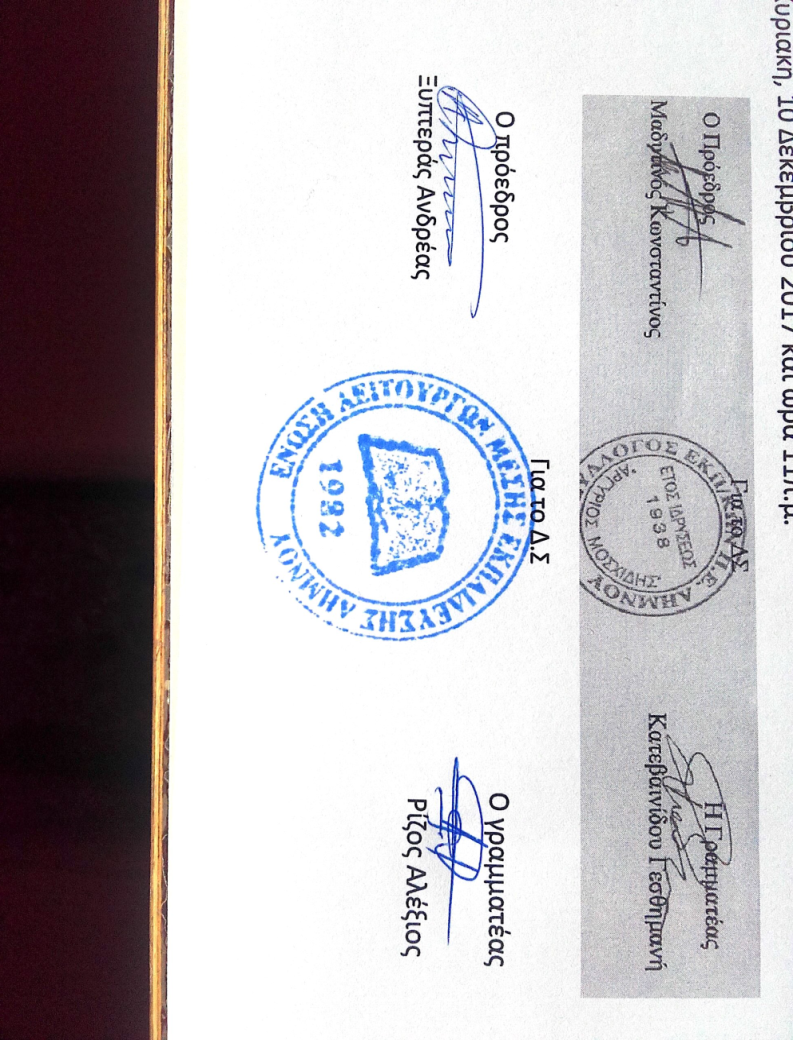 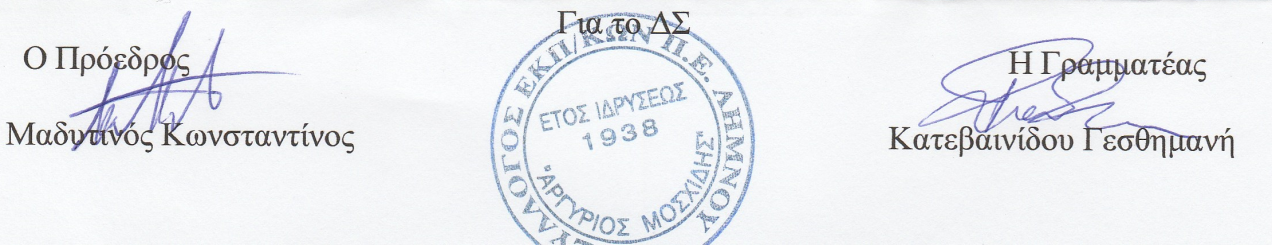 ΕΛΜΕ ΛΗΜΝΟΥ - ΑΓΙΟΥ ΕΥΣΤΡΑΤΙΟΥ
Λ. ΔΗΜΟΚΡΑΤΙΑΣ 16
ΜΥΡΙΝΑ 81400 ΛΗΜΝΟΣ
http://www.elme-limnou.gr/
email: elmelimnos@gmail.com  Αρ. Πρ.14/22-2-2018
Προς: Σχολεία ΕΛΜΕ



